ROMÂNIA – JUDEŢUL CONSŢANŢA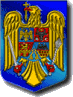 COMUNA  MERENICONSILIUL LOCALSţr. Liberţăţii nr. 112, Mereni Ţel / Fax : 0241-859203www.primãria-mereni.ro ; e-mail : primãria.mereni@yahoo.comHOTARAREA NR. 66 / 21.10.2022 privind  desemnarea  unui reprezentant  al Consiliului Local al comunei Mereni  in Consiliul de administratie  al Scolii Gimnaziale ,, Nichita Stanescu,, Mereni  si   al unui reprezentant  al Consiliului Local al comunei Mereni in Comisia  pentru Evaluarea si Asigurarea Calitatii (CEAC) a Scolii Gimnaziale  ,, Nichita Stanescu,, Mereni pentru anul  scolar 2022-2023Consiliul Local al comunei Mereni, judetul Constanta intrunit in sedinta ordinara la data de 21.10.2022;Avand in vedere:-Proiectul de hotarare  initiat de catre domnul Dumitru Gurita, primarul comunei Mereni inregistrat sub nr. 6065 / 14.10.2022;-Raportul de avizare  al Comisiei de specialitate nr. 1 inregistrat sub nr. 6170 / 21.10.2022;-Raportul de avizare al Comisiei  de specialitate nr. 2 inregistrat sub nr. 6172 / 21.10.2022;-Raportul de avizare  al Comisiei de specialitate nr. 3  inregistrat sub nr. 6174 / 21.10.2022;-Prevederile  art. 8 si art. 9 din Carta europeana a autonomiei  locale, adoptata la Strasbourg la 15 octombrie 1985, ratificata prin Legea nr. 199 / 1997;-Prevederile  Legii nr. 87 / 2006  pentru aprobarea  Ordonantei de Urgenta  a Guvernului nr. 75 / 2005 privind asigurarea calitatii educatiei, cu modificarile si completarile ulterioare;-Prevederile Legii nr. 1 / 2011 – Legea educatiei  nationale, republicata, cu modificarile si completarile ulterioare;-Prevederile Ordinului Ministrului Educatiei Nationale nr. 5154 / 2021 pentru aprobarea Metodologiei cadru de organizare si functionare a Consiliilor de administratie  din unitatile de invatamant preuniversitar;-Ordinul  nr. 4183 / 2022  pentru aprobarea  Regulamentului cadru de organizare si  functionare a unitatilor  de invatamant preuniversitar;-Ordinul nr.  5511 / 2021  pentru aprobarea  Metodologiei privind fundamentarea  cifrei de  scolarizare pentru invatamantul  preuniversitar de stat, evidenta efectivelor de prescolari si elevi scolarizati in unitatile de invatamant particular, precum si emiterea  avizului conform  in vederea  organizarii  retelei unitatilor de  invatamant  preuniversitar  pentru anul scolar 2022-2023;-Adresa   Scolii Gimnaziale ,, Nichita Stanescu ,, Mereni  nr. 1281 / 21.09.2022 inregistrata la Primaria comunei Mereni sub nr. 5645 / 21.09.2022 prin care solicita desemnarea   unui consilier local in vederea constituirii Consiliului de Administratie al Scolii Gimnaziale ,, Nichita Stanescu,, Mereni pentru anul scolar 2022-2023  si  desemnarea unui reprezentant al  Consiliului Local Mereni  in Comisia pentru evaluarea si asigurarea calitatii (CEAC) a Scolii Gimnaziale ,, Nichita Stanescu,, Mereni;-Referatul de aprobare  prezentat  de  catre domnul Dumitru Gurita, primarul comunei Mereni inregistrat sub nr. 6066  din 14.10.2022;-Raportul de specialitate  intocmit de catre doamna Serif Sibel avand functia de secretar general  al comunei Mereni , judetul Constanta inregistrat sub nr. 6067  din 14.10.2022;-Prevederile Legii nr. 24 / 2000  privind Normele de tehnica legislativa pentru elaborarea actelor normative, cu modificarile si completarile ulterioare;-Prevederile  Legii nr. 52 / 2003  privind transparenta decizionala in administratia publica, cu modificarile si completarile ulterioare;	In baza prevederilor art. 129, alin. (1), alin. (2), lit. d) coroborat cu alin. (7), lit. a), art. 139, alin. (1) si art. 196, alin. (1), lit. a)  din OUG nr. 57 / 2019 privind Codul Administrativ, cu modificarile si completarile ulterioare;CONSILIUL LOCAL AL COMUNEI MERENI HOTARASTE:Art. 1-  Desemnarea domnului  Chiriac Gheorghe  ca reprezentant al Consiliului local al comunei Mereni, judetul Constanta  in Consiliul de Administratie  al Scolii Gimnaziale  ,, Nichita Stanescu,, Mereni  pentru anul  scolar 2022-2023.Art. 2- Desemnarea  domnului  Melente Marian  ca reprezentant al Consiliului Local al comunei Mereni, judetul Constanta in Comisia pentru  evaluarea  si asigurarea calitatii (CEAC)  a Scolii Gimnaziale  ,, Nichita Stanescu,, Mereni pentru anul scolar 2022-2023.Art. 3- Activitatea  si competenta  consilierilor  locali desemnati  la art. 1 si art. 2 din prezenta hotarare  sunt cele prevazute de lege.Art. 4- Incepand cu data  intrarii in vigoare a prezentei hotarari  isi inceteaza aplicabilitatea orice  prevederi privind desemnarea  unor reprezentanti  al Consiliului Local  al comunei Mereni in Consiliul de  administratie  al Scolii Gimnaziale ,, Nichita Stanescu,, Mereni si  in Comisia  pentru Evaluarea  si Asigurarea  Calitatii (CEAC) .Art. 5- Cu aducerea   la indeplinire a prevederilor prezentei hotarari se desemneaza  Primarul comunei Mereni si  persoanele desemnate la art. 1 si 2 din prezenta hotarare.Art. 6- Secretarul  general al comunei Mereni  va comunica prezenta hotarare institutiilor si persoanelor interesate pentru ducerea  ei la indeplinire, Institutiei Prefectului Judetul Constanta pentru control si verificarea legalitatii.	Prezenta hotarare  a fost adoptata cu un numar de 11 voturi pentru , 0 voturi impotriva si 0 abtineri. La aceasta sedinta sunt prezenti  un numar de 11 consilieri locali din cei 11 consilieri locali in functie.      PRESEDINTE  DE SEDINTA               CONSILIER LOCAL                                                              AVIZAT PENTRU LEGALITATE                                                                                                               SECRETAR GENERAL       CIUCARDEL FLOREA                                                                              SERIF SIBEL